19 октября учащиеся 9а класса МБОУ СОШ №3 были на профориентационной встрече с Новочеркасским политехническим институтом на базе Химико-технологического колледжа.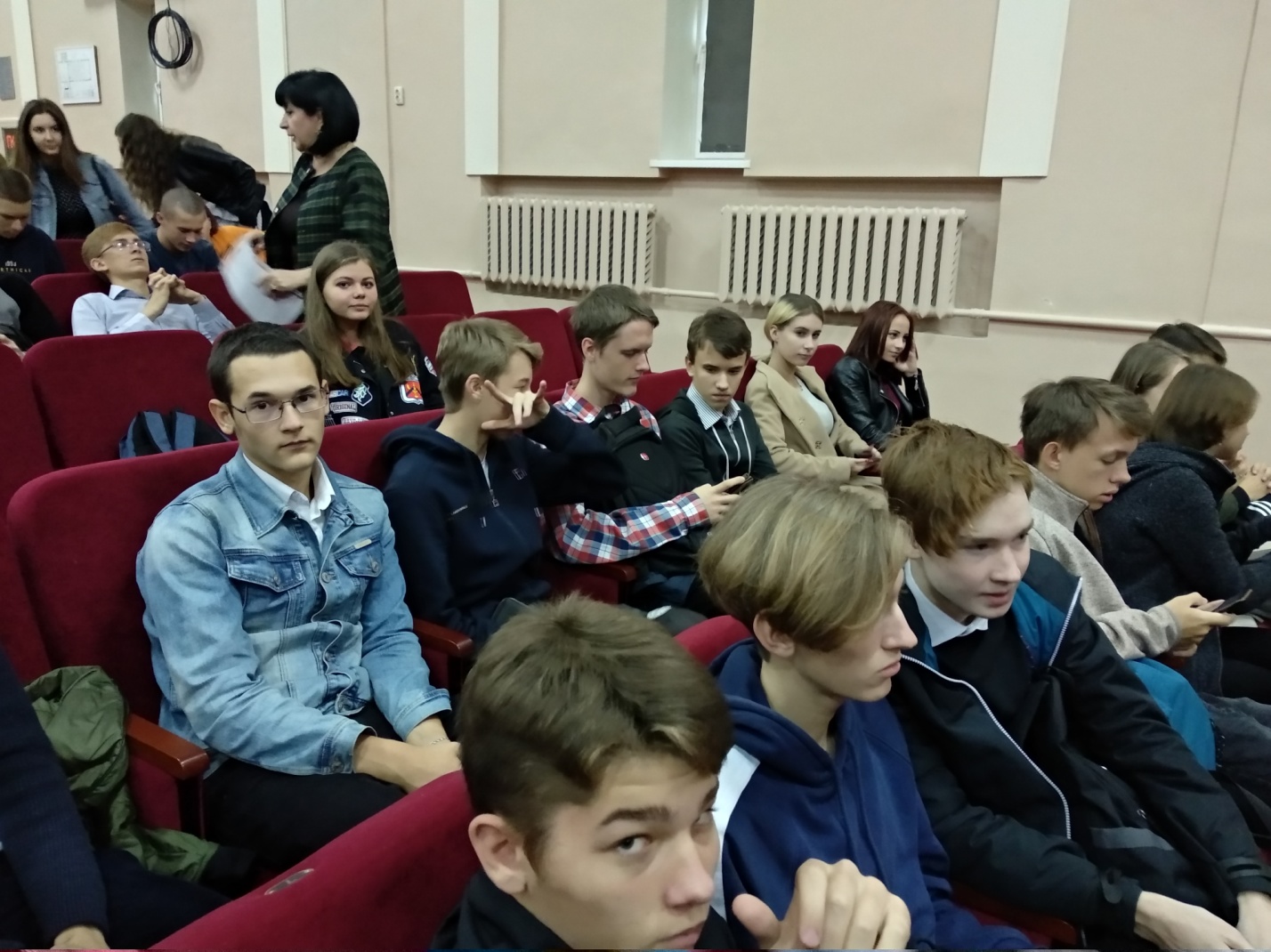 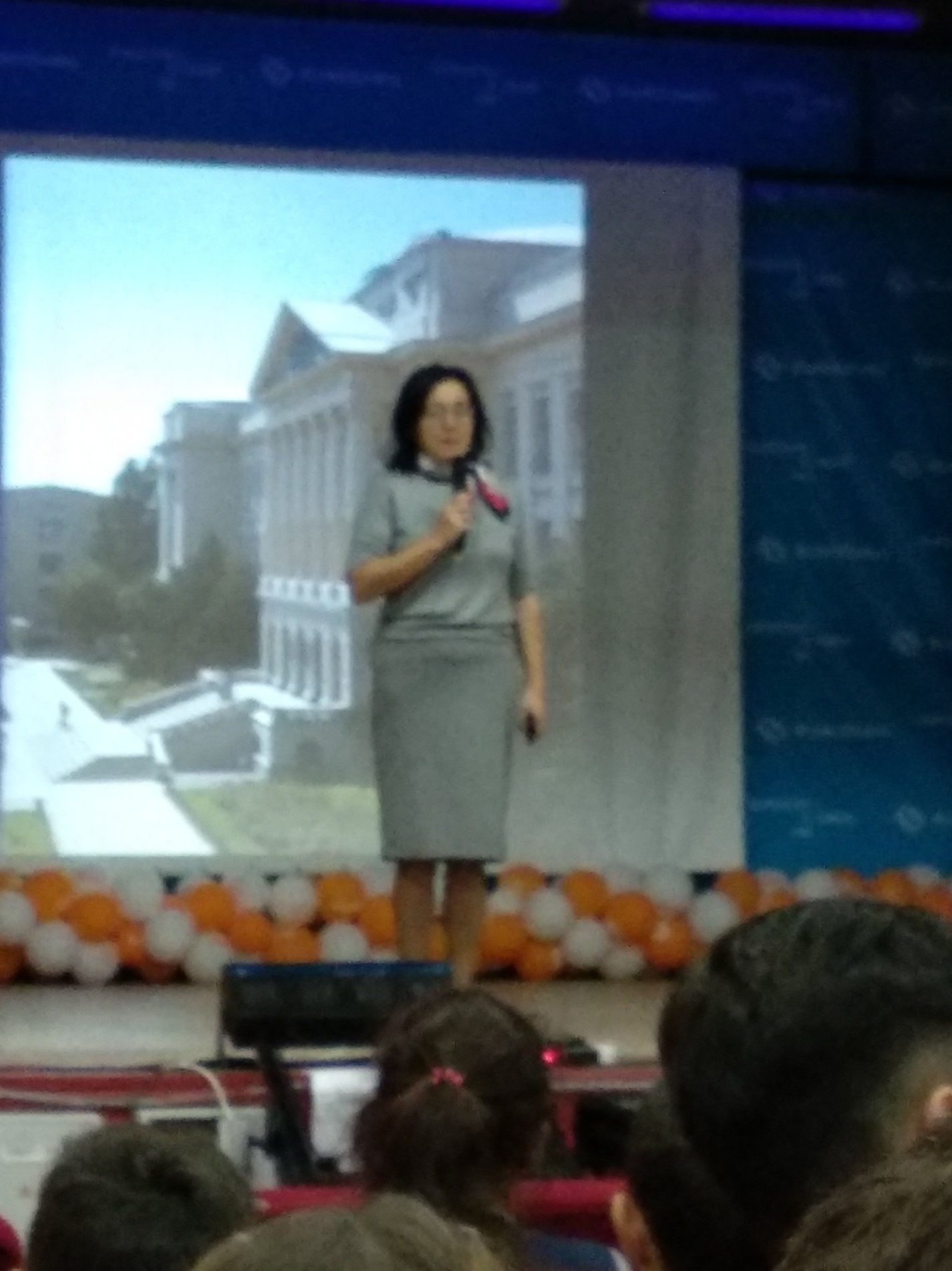 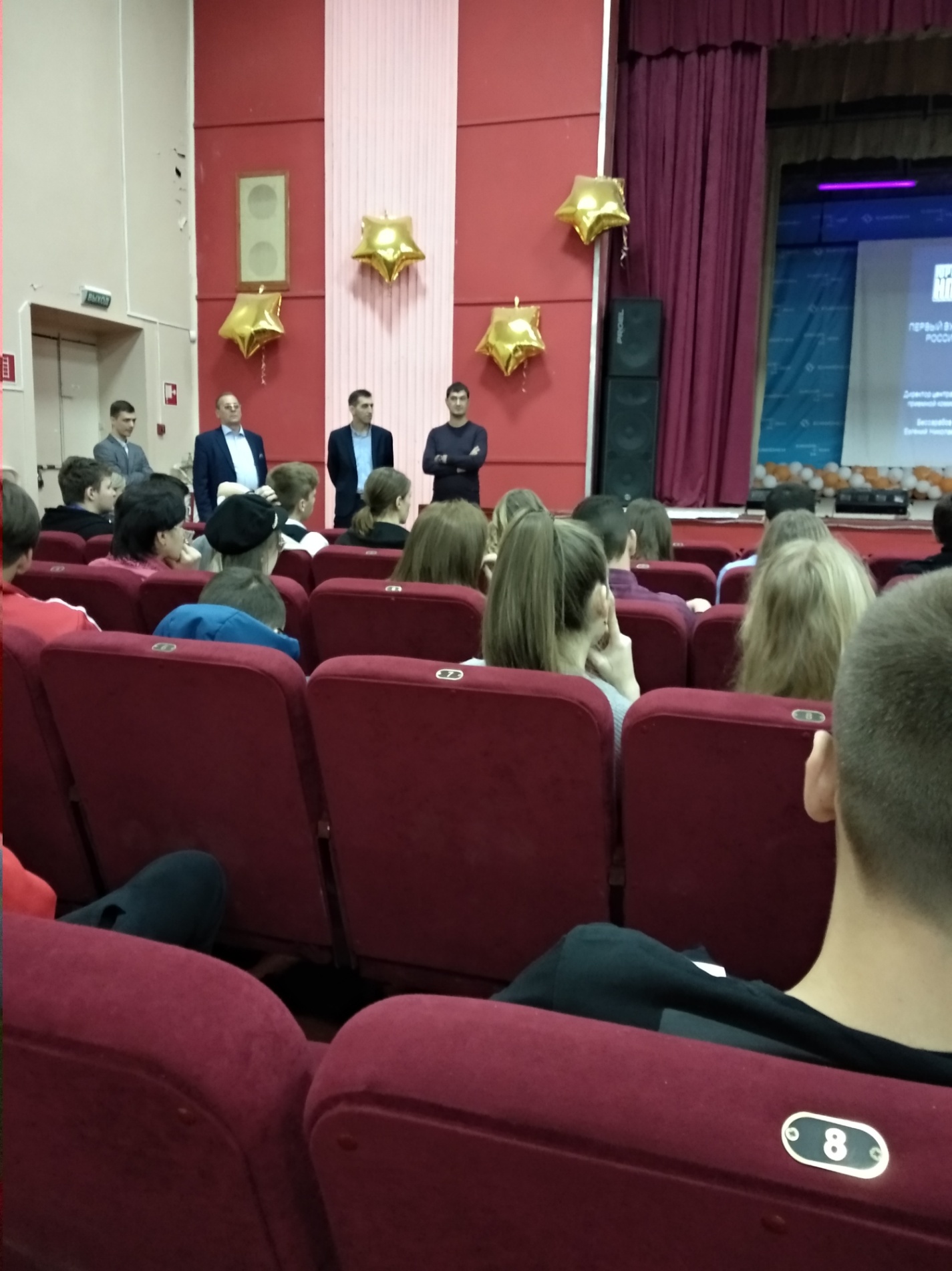 